Senhor(a) Coordenador(a) do Programa de Pós-Graduação:Eu, ___________________________________________________________, aluno regularmente matriculado no Programa de Pós-Graduação em ________________________________________   (    ) Mestrado   (    ) Doutorado, ciente do Regulamento do Programa, venho REQUERER a Vossa Senhoria:1 – Trancamento do Matrícula no curso por 180 dias:2 – Trancamento do Matrícula no curso:Marechal Cândido Rondon, _____/_____/ 20____.UNIOESTEUniversidade Estadual do Oeste do ParanáCampus de Marechal Cândido RondonPós-Graduação Stricto SensuREQUERIMENTOResolução 078/2016 – CEPE. Art. 44. O trancamento de matrícula não suspende a contagem de tempo para efeitos do prazo máximo para a titulação (sem atividade no PPG). (Anexar justificativa):Resolução 078/2016 – CEPE. Art. 51. Licença maternidade ou problema grave de saúde:(    ) § 2ºAtribuição de exercícios domiciliares como compensação de ausência atendimento excepcional ao discente por meio de atribuição de exercícios domiciliares.(Anexar atestado Médico).Relacionar disciplinas matriculadas:(    ) § 3º. Impossibilidade de atendimento domiciliar, trancamento pelo tempo necessário, sem computar o tempo para conclusão de Curso. (Anexar atestado médico):Assinatura do OrientadorAssinatura do AlunoParecer do Colegiado do Programa de Pós-Graduação: (     ) Deferido     (     ) IndeferidoAta nº ___________________, de _____/_____/________Assinatura e Carimbo do Coordenador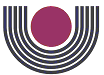 